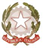 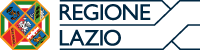 Attestato di diploma professionale di IV livello EQFconseguito in  PERCORSI DI ISTRUZIONE E FORMAZIONE PROFESSIONALEai sensi dell’art.17 del Decreto legislativo. n. 226/05DENOMINAZIONE:FIGURA NAZIONALE DI RIFERIMENTO/INDIRIZZO:FIGURA: _________________________________________________INDIRIZZO: ______________________________________________Area professionale: ______________ALLEGATO AL DIPLOMA PROFESSIONALECODICE PROGETTO : A - PROFILO REGIONALEDenominazione: _____ ________Referenziazioni:Descrizione sintetica  :B - FIGURA / INDIRIZZO NAZIONALE DI RIFERIMENTO Denominazione:FIGURA: ___ ___________INDIRIZZO: Referenziazioni:Descrizione sintetica: FIGURA: ___ ____________________________________________INDIRIZZO: ___ _C - COMPETENZE ACQUISITED - ESPERIENZE DI APPRENDIMENTO IN AMBITO LAVORATIVOE - ANNOTAZIONI INTEGRATIVE :_______________________________________________________________________________________________________________________________________________________________________________________________________________________________________________________________								Firma del Funzionario conferito a:NOME___________        COGNOME_________ __________nato/a a________ __________________    il ____________                                                          ISTITUZIONE FORMATIVA: _________________ ___________________________________________                                                                                  sede:____ ___                in data: _______________Reg. al n. _______________ il Firma Direttore regionale ________________________Il presente attestato ha validità nazionale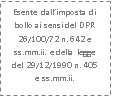 Attività economica (ATECO/ISTAT 2007)Nomenclatura Unità Professionali (NUP/ISTAT 2007).COMPETENZECOMPETENZEStandard formativo nazionaleProfilo Regionale Tipo di esperienzaDurata in oreDenominazione  del soggetto ospitanteSede/contesto di svolgimentoAlternanza Scuola lavoro_____________________________________________________________Apprendistato____________________________________________________________(Altro)______________________________________________________________________